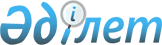 Көкпекті аудандық мәслихатының кейбір шешімдерінің күші жойылды деп тану туралыШығыс Қазақстан облысы Көкпекті аудандық мәслихатының 2019 жылғы 6 наурыздағы № 33-3/1 шешімі. Шығыс Қазақстан облысының Әділет департаментінде 2019 жылғы 12 наурызда № 5761 болып тіркелді
      РҚАО-ның ескертпесі.

      Құжаттың мәтінінде түпнұсқаның пунктуациясы мен орфографиясы сақталған.
      Қазақстан Республикасының 2016 жылғы 6 сәуірдегі "Құқықтық актілер туралы" Заңының 46 бабының 2 тармағының 4) тармақшасына сәйкес, Көкпекті аудандық мәслихаты ШЕШІМ ҚАБЫЛДАДЫ:
      1. Осы шешімнің қосымшасына сәйкес Көкпекті аудандық мәслихатының кейбір шешімдерінің күші жойылды деп танылсын.
      2. Осы шешім оның алғашқы ресми жарияланған күнінен кейін күнтізбелік он күн өткен соң қолданысқа енгізіледі. Көкпекті аудандық мәслихатының кейбір күші жойылған шешімдерінің тізбесі
      1. Көкпекті аудандық мәслихатының 2016 жылғы 23 желтоқсандағы "2017-2019 жылдарға арналған аудандық бюджеті туралы" № 9-2 (нормативтік құқықтық актілердің мемлекеттік тіркеу Тізілімінде № 4808 тіркелген, 2017 жылғы 16 қаңтарда Қазақстан Республикасы нормативтік құқықтық актілерінің электрондық түрдегі Эталондық бақылау банкінде 2017 жылғы 22 қаңтарда, 2017 жылғы 29 қаңтарда, 2017 жылғы 12 ақпанда "Жұлдыз" - "Новая жизнь" газетінде жарияланған) шешімі.
      2. Көкпекті аудандық мәслихатының 2017 жылғы 28 наурыздағы "2017-2019 жылдарға арналған аудандық бюджеті туралы" Көкпекті аудандық мәслихатының 2016 жылғы 23 желтоқсандағы № 9-2 шешіміне өзгерістер енгізу туралы" № 10-5/1 (нормативтік құқықтық актілердің мемлекеттік тіркеу Тізілімінде № 4921 тіркелген, 2017 жылғы 11 сәуірде Қазақстан Республикасы нормативтік құқықтық актілерінің электрондық түрдегі Эталондық бақылау банкінде жарияланған) шешімі.
      3. Көкпекті аудандық мәслихатының 2017 жылғы 7 маусымдағы "2017-2019 жылдарға арналған аудандық бюджеті туралы" Көкпекті аудандық мәслихатының 2016 жылғы 23 желтоқсандағы № 9-2 шешіміне өзгерістер енгізу туралы" № 12-2 (нормативтік құқықтық актілердің мемлекеттік тіркеу Тізілімінде № 5075 тіркелген, 2017 жылғы 26 маусымда Қазақстан Республикасы нормативтік құқықтық актілерінің электрондық түрдегі Эталондық бақылау банкінде жарияланған) шешімі.
      4. Көкпекті аудандық мәслихатының 2017 жылғы 31 шілдедегі "2017-2019 жылдарға арналған аудандық бюджеті туралы" Көкпекті аудандық мәслихатының 2016 жылғы 23 желтоқсандағы № 9-2 шешіміне өзгерістер енгізу туралы" № 14-2 (нормативтік құқықтық актілердің мемлекеттік тіркеу Тізілімінде № 5155 тіркелген, 2017 жылғы 11 тамызда Қазақстан Республикасы нормативтік құқықтық актілерінің электрондық түрдегі Эталондық бақылау банкінде жарияланған) шешімі.
      5. Көкпекті аудандық мәслихатының 2017 жылғы 27 қыркүйектегі "2017-2019 жылдарға арналған аудандық бюджеті туралы" Көкпекті аудандық мәслихатының 2016 жылғы 23 желтоқсандағы № 9-2 шешіміне өзгерістер енгізу туралы" № 15-6/1 (нормативтік құқықтық актілердің мемлекеттік тіркеу Тізілімінде № 5225 тіркелген, 2017 жылғы 10 қазанда Қазақстан Республикасы нормативтік құқықтық актілерінің электрондық түрдегі Эталондық бақылау банкінде жарияланған) шешімі.
      6. Көкпекті аудандық мәслихатының 2017 жылғы 20 қазандағы "2017-2019 жылдарға арналған аудандық бюджеті туралы" Көкпекті аудандық мәслихатының 2016 жылғы 23 желтоқсандағы № 9-2 шешіміне өзгерістер енгізу туралы" № 16-2 (нормативтік құқықтық актілердің мемлекеттік тіркеу Тізілімінде № 5257 тіркелген, 2017 жылғы 30 қазанда Қазақстан Республикасы нормативтік құқықтық актілерінің электрондық түрдегі Эталондық бақылау банкінде жарияланған) шешімі.
      7. Көкпекті аудандық мәслихатының 2017 жылғы 6 желтоқсандағы "2017-2019 жылдарға арналған аудандық бюджеті туралы" Көкпекті аудандық мәслихатының 2016 жылғы 23 желтоқсандағы № 9-2 шешіміне өзгерістер енгізу туралы" № 17-2 (нормативтік құқықтық актілердің мемлекеттік тіркеу Тізілімінде № 5331 тіркелген, 2017 жылғы 20 желтоқсанда Қазақстан Республикасы нормативтік құқықтық актілерінің электрондық түрдегі Эталондық бақылау банкінде жарияланған) шешімі.
					© 2012. Қазақстан Республикасы Әділет министрлігінің «Қазақстан Республикасының Заңнама және құқықтық ақпарат институты» ШЖҚ РМК
				
      Сессия төрағасы

Д. Дюсембаев

      Аудандық

      мәслихат хатшысы

Т. Сарманов
Көкпекті 
аудандық мәслихатының 
2019 жылғы6 наурыздағы 
№ 33-3/1 шешіміне қосымша